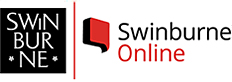 Moderator's CertificatePlease indicate whether you agree or disagree with the following statements:Please use the space below to elaborate on your reasons for any NO answers.Give your comments on the general quality of the examination paper and any recommendations.Please comment on any changes made to the exam as part of the moderation process.Moderator’s Name (Please Print)	Moderator’s SignatureAction:Moderator to return completed form to Unit Convenor.Unit Convenor to discuss recommended modifications with the Moderator and to make changes to the paper as appropriate.Unit Convenor to send completed moderator’s certificate and exam materials via email to Swinburne Online.StatementYesNoThe time allowed for this paper appears reasonable.The paper is free of ambiguities and errors.The paper represents a balanced testing.The paper appropriately reflects the learning objectives of this subject.The paper is of an appropriate standard for this subject.Worked solutions and/or a statement of assessment criteria have been sighted and are appropriate.